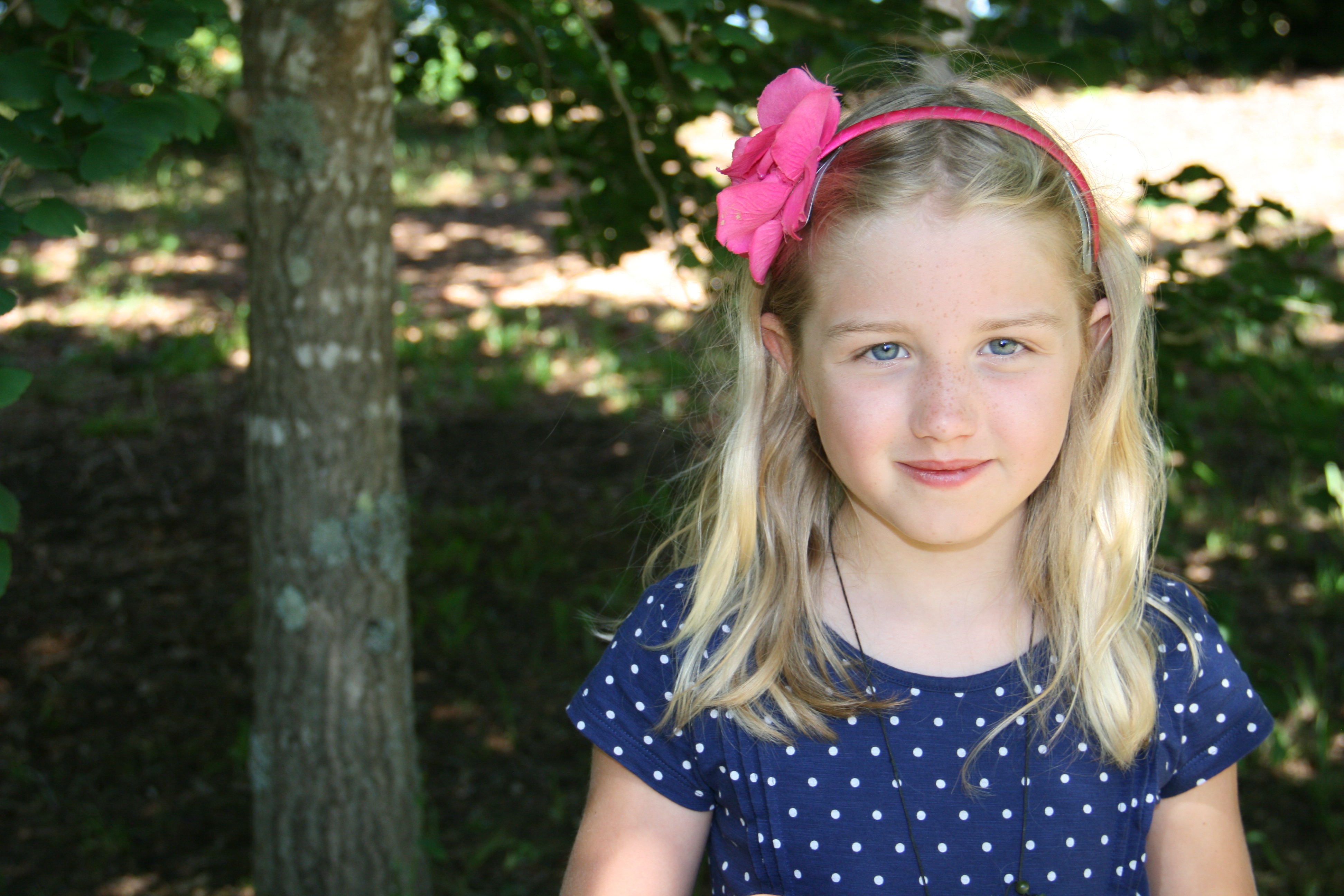 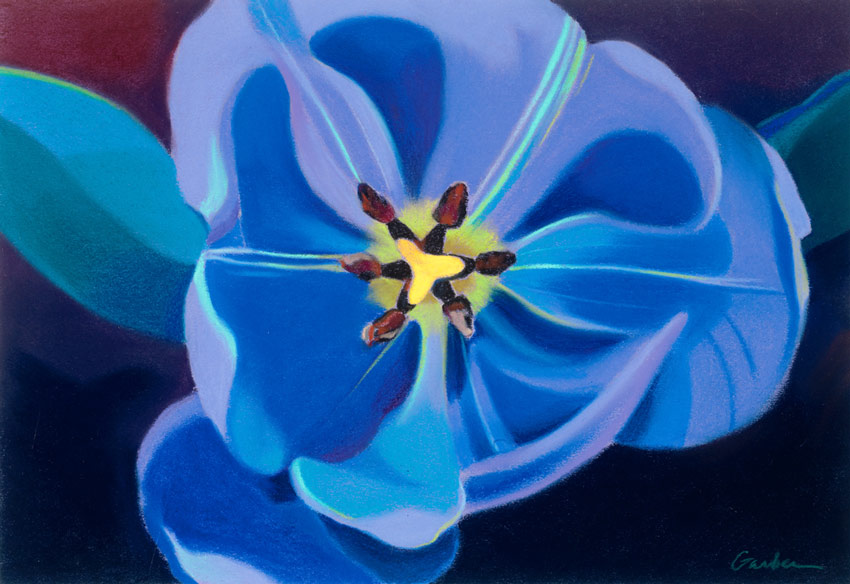 
Kind, intelligent and friendlySibling of annoying little brotherLover of dogs, cats and chocolate.Who feels sad when you get pushed around.Who feels happy when you eat chocolate.Who feels funny when I am tickled.Who gives friendship, books and love.Who fears swimming beside sharks, deep water and getting chased by a bull.Who would like to see a Tropical Island, whales and rare flowers.Who lives down Inlet Road.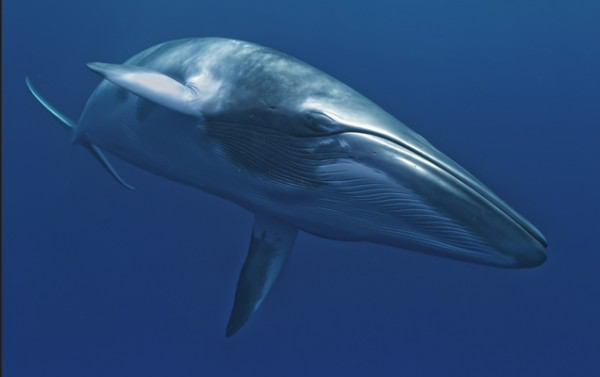 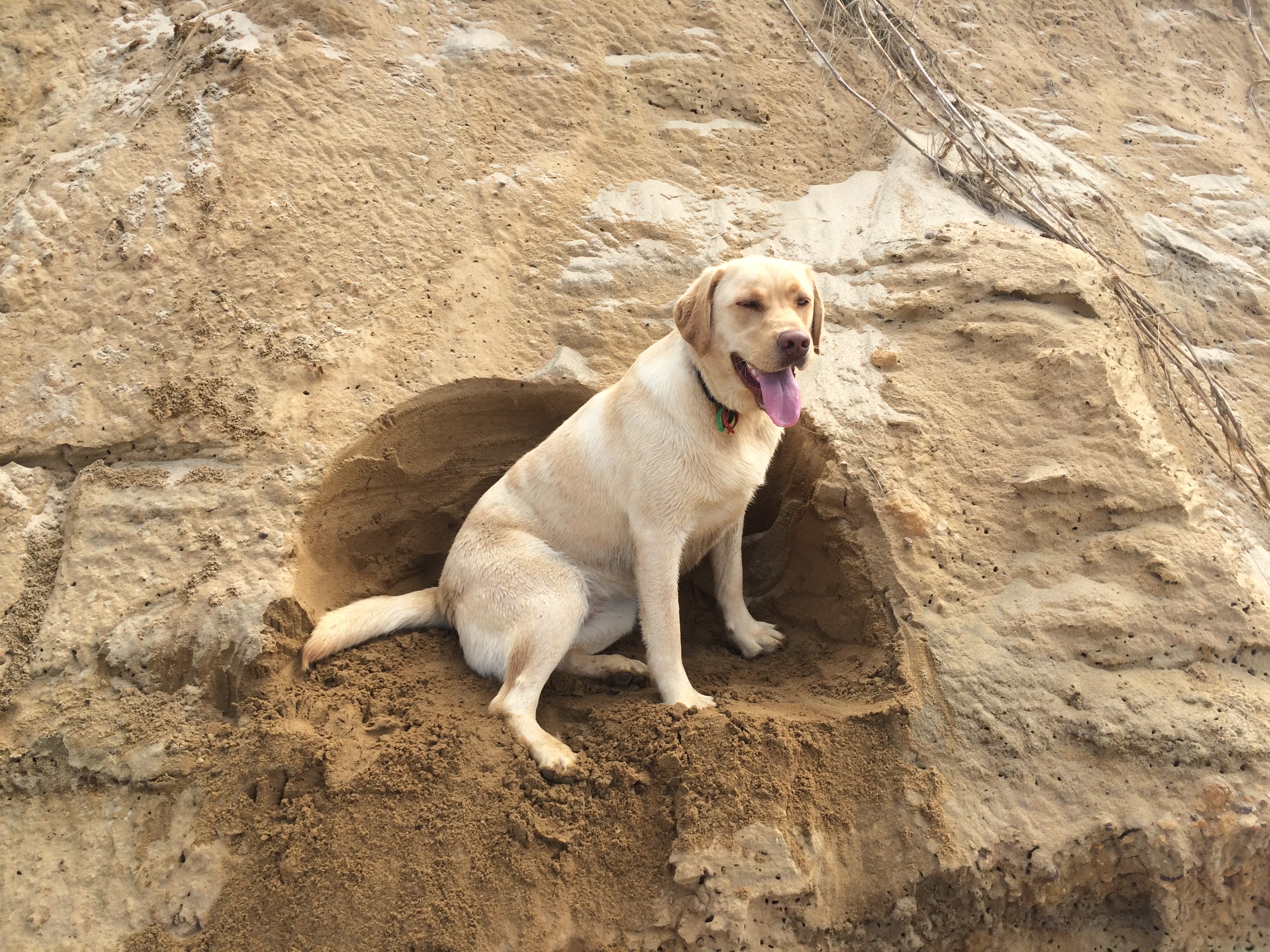 